26.07.2022                                        г. Зеленогорск                                         № 133-п	В целях совершенствования системы муниципальных правовых актов                 г. Зеленогорска, руководствуясь Уставом города,ПОСТАНОВЛЯЮ:1. Признать утратившими силу следующие постановления Администрации ЗАТО г. Зеленогорска:- от 12.11.2015 № 284-п «Об утверждении муниципальной программы «Развитие физической культуры и спорта в городе Зеленогорске»;- от 13.07.2016 № 208-п «О внесении изменений в муниципальную программу «Развитие физической культуры и спорта в городе Зеленогорске», утвержденную постановлением Администрации ЗАТО г. Зеленогорска от 12.11.2015 № 284-п»;- от 05.12.2016 № 331-п «О внесение изменений в постановление Администрации ЗАТО г. Зеленогорска от 12.11.2015 № 284-п «Об утверждении муниципальной программы «Развитие физической культуры и спорта в городе Зеленогорске»;-  от 26.12.2016 № 379-п «О внесении изменений в муниципальную программу «Развитие физической культуры и спорта в городе Зеленогорске», утвержденную постановлением Администрации ЗАТО г. Зеленогорска от 12.11.2015 № 284-п»;- от 26.04.2017 № 98-п «О внесении изменений в муниципальную программу «Развитие физической культуры и спорта в городе Зеленогорске», утвержденную постановлением Администрации ЗАТО г. Зеленогорска от 12.11.2015 № 284-п»;- от 01.08.2017 № 175-п «О внесении изменений в муниципальную программу «Развитие физической культуры и спорта в городе Зеленогорске», утвержденную постановлением Администрации ЗАТО г. Зеленогорска от 12.11.2015 № 284-п»;- от 29.12.2017 № 347-п «О внесении изменений в муниципальную программу «Развитие физической культуры и спорта в городе Зеленогорске», утвержденную постановлением Администрации ЗАТО г. Зеленогорска от 12.11.2015 № 284-п»;- от 29.12.2017 № 348-п «О внесение изменений в постановление Администрации ЗАТО г. Зеленогорска от 12.11.2015 № 284-п «Об утверждении муниципальной программы «Развитие физической культуры и спорта в городе Зеленогорске»;-  от 10.05.2018 № 79-п «О внесении изменений в муниципальную программу «Развитие физической культуры и спорта в городе Зеленогорске», утвержденную постановлением Администрации ЗАТО г. Зеленогорска от 12.11.2015 № 284-п»;- от 10.12.2018 № 222-п «О внесение изменений в постановление Администрации ЗАТО г. Зеленогорска от 12.11.2015 № 284-п «Об утверждении муниципальной программы «Развитие физической культуры и спорта в городе Зеленогорске»;- от 29.12.2018 № 256-п «О внесении изменений в муниципальную программу «Развитие физической культуры и спорта в городе Зеленогорске», утвержденную постановлением Администрации ЗАТО г. Зеленогорска от 12.11.2015 № 284-п»;- от 16.07.2019 № 121-п «О внесении изменений в муниципальную программу «Развитие физической культуры и спорта в городе Зеленогорске», утвержденную постановлением  Администрации ЗАТО г. Зеленогорска от 12.11.2015 № 284-п»;- от 20.12.2019 № 224-п «О внесение изменений в постановление Администрации ЗАТО г. Зеленогорска от 12.11.2015 № 284-п «Об утверждении муниципальной программы «Развитие  физической культуры и спорта в городе Зеленогорске»;- от 20.01.2020 № 12-п «О внесении изменений в муниципальную программу «Развитие физической культуры и спорта в городе Зеленогорске», утвержденную постановлением Администрации ЗАТО г. Зеленогорска от 12.11.2015 № 284-п»;- от 28.07.2020 № 96-п «О внесении изменений в постановление Администрации ЗАТО г. Зеленогорска от 12.11.2015 № 284-п «Об утверждении муниципальной программы «Развитие физической культуры и спорта в городе Зеленогорске»; - от 29.12.2020 № 185-п «О внесении изменений в муниципальную программу «Развитие физической культуры и спорта в городе Зеленогорске», утвержденную постановлением Администрации ЗАТО г. Зеленогорска от 12.11.2015 № 284-п»;- от 13.01.2021 № 6-п «О внесении изменений в постановление Администрации ЗАТО г. Зеленогорска от 12.11.2015 № 284-п «Об утверждении муниципальной программы «Развитие физической культуры и спорта в городе Зеленогорске»;- от 13.05.2021 № 59-п «О внесении изменений в постановление Администрации ЗАТО г. Зеленогорска от 12.11.2015 № 284-п «Об утверждении муниципальной программы «Развитие физической культуры и спорта в городе Зеленогорске»;- от 25.02.2022 № 40-п «О внесении изменений в муниципальную программу «Развитие физической культуры и спорта в городе Зеленогорске», утвержденную постановлением Администрации ЗАТО г. Зеленогорска от 12.11.2015 № 284-п».2. Настоящее постановление вступает в силу в день подписания и подлежит опубликованию в газете «Панорама».Глава ЗАТО г. Зеленогорск                                                         М.В. Сперанский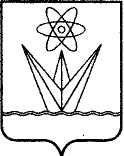 АДМИНИСТРАЦИЯЗАКРЫТОГО АДМИНИСТРАТИВНО – ТЕРРИТОРИАЛЬНОГО ОБРАЗОВАНИЯ  ГОРОД ЗЕЛЕНОГОРСК КРАСНОЯРСКОГО КРАЯП О С Т А Н О В Л Е Н И ЕО признании утратившими силу некоторых постановлений Администрации ЗАТО г. Зеленогорска 